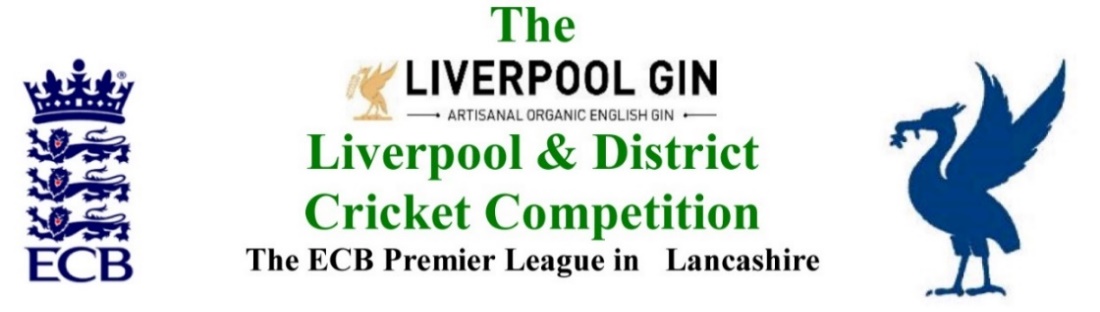 www.lpoolcomp.co.ukM/C Meeting to be held at Bootle CC on Monday 30th April 2018 at 12.00 noon:  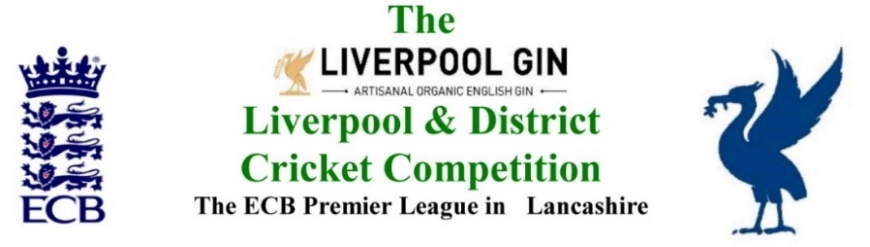 www.lpoolcomp.co.ukThe next meeting will be held at Bootle CC on Tuesday 29th May 2018 at 7.00 pm.DRAFT Agenda to includeApologies Minutes Chairman's RemarksWomen’s and Girls CricketClub & Ground Chair’s ReportHon Treasurer’s ReportRegistration Sec's Report Fixture Sec's Report Cricket Chair’s ReportPublicity & Sponsorship Chair’s ReportWebsite matters Hon Secretary’s ReportLCB / ECB Issues A.O.B. Date of Next Meetings Agenda itemRecorded Minutes1.Apologies:pmThere were apologies from Eddie Shiff (3rd XI Coordinator).Present were Eric Hadfield (President); John Williams (Chair); Chris Weston (Hon Sec); Rob Durand (1st & 2nd Team Fixture Secretary); Alan Bristow (Hon Treas); John Rotheram (Cricket Chair); Jim Hathaway (Club and Ground).2.Minutes:Signing of Previous MeetingsThe Chair signed the March 2018 set of M/C minutes as a true and accurate record of the meeting. Action Point ItemsThe Action Points were considered briefly as set out below and picked up in detail under agenda items as appropriate and necessary.Matters arising These were to be taken en passant as they were covered by agenda items.3.Chairman's RemarksHandbook 2018 outcomeCW was pleased with the Handbooks but felt that they needed a visual clue that this was a new year perhaps with a coloured border, others on M/C disagreed. Handbooks had been distributed as per the algorithm without problems.  Captains meeting 27 03 2018 outcomeThere had been an excellent turn-out, feedback had been good.Pre-season meeting 03 04 2018 outcomeThe minutes had been released without difficulty, there had been zero feedback. Managed migration / Legal Advice / L&DCC Registration Regs going forwardThere had been zero feedback to the letter from M/C. The matter was discussed again. Start of Season 2018Supportive comments had been made, many felt that the league had got it about right in weeks 1 and 2. Skelmersdale CC: Cr Co letter re 2nd XI game v Alder rearrangement.This Cr Co letter had been sent and circulated by CW, the reply from Skelmersdale had been noted. Women’s and Girls’Paul Bates was beavering away; most clubs had now replied to his request for information on an initial base line survey of the L&DCC on W&Gs cricket in the L&DCC. GDPR going forwardCW was allegedly the Data Protection Officer (DPO) for the L&DCC. He strongly recommended that we wait until we received the promised detailed and tailored guidance from ECB on this subject, there was little point in reinventing the wheel in every cricket league, but we needed to show due diligence on GDPR.Tom Evans and the Echo reportsTom E was going well and enjoying his new role.Digman 2017CW and RD had attended. http://www.lpoolcomp.co.uk/notice_board.php?id=3097 It had been an excellent “save” by both clubs and the league after the Bootle outfield had been deemed unplayable.4. Club & Ground Chair’s ReportJH Report JH reported that things were running as smoothly as we had all hoped. The AB spreadsheet for umpire’s pitch marks “worked” it was doing a fine job. A few had needed chasing up, but all was OK - so far. M/C congratulated JH and AB, the transition had been very smooth.A discussion followed, it was really worthwhile doing this and the captain’s marks, it showed the league cared about C&G.Dates were in the diary for the first 9 C&G inspections: Wigan The outfield looked very poor. All 1st XI Wigan fixtures were away at Haydock until the 16th June. No rearrangements were in place after this date. EH felt that we should “do nothing” for the moment. We would look at the situation again at the next M/C meeting on Tues 29th MayCalling off gamesRD had been asked by Sefton Park CC “who has the power to call off a game?” The question seemed an odd one. The matter was discussed, the club of course had the power to do this up to the time that the umpires arrived. Who actually did the “pre-umpires” calling off was a club-internal matter. Sutton CC M/C representatives (JW/CW/AB/JR) had met Sutton CC representatives (Mike Rimmer/Gary Greener) in the presence of Paul Bryson (LCF) on Monday 16th April at their ground.5. Hon Treasurer’s ReportFigures of Account AprilWere givenIncome and Expenditure AprilIncome:   20/41 clubs had paid their subscriptions. The 6 non-L&DCC LC-SD-JL clubs had also paid their Junior League fees.Expenditure:    A total of £3,734 had been spent. The Handbooks, postage, some travel expenses, the red balls and printing for meetings, were all included in this figure.Deposit Account updateThe £30k formerly held in the BoS Savings account had been transferred as agreed to the United Trust Bank of London on a 2-year fixed bond account at 1.7% interest.Budget 2018 updateThe budget had already been exceeded in several areas. M/C discussed these in detail. PDP numbersPDP had come in at £274 under budget as 35 had attended and paid - not 37.Club Subscriptions 2018See 5.2.16.    Registration Sec's ReportRegistrations Report RD updateThe back log of registrations was cleared, all were able to play on the 21st if their registration application had been received by 1.00pm on the previous Wednesday.5 applications had remained outstanding, they were Cat 3 (NE)s who had not yet arrived in the UK.Cat 3 (NE)s progressRD was awaiting confirmation of details on some Cat 1bs and was chasing these.RD would collate the Cat 3s in the week before the 31st May, send to CW for onwards transmission to ECB/Tessa Whieldon.Dual Registrations progressThere had been only two so far.7Fixture Sec's Report1st/2nd XI FS’ Report RD   7.1.1 Rearrangements    Three cases were discussed in detail.7.1.2   ORT     - had withdrawn from the Mike Leddy Cup.3rd XIs League Coordinators Report Hightown St Mary’s 3rd XI captainThe situation was discussed in detail.1st XI Ray Digman Cup1st XI Ray Tyler Shield / CupNatWest ECB T202nd XI Chester Cup 2nd XI Tittershill Shield/CupChrysalis Cup 2nd XI T20Mike Leddy Cup 3rd XI T40 Embee Cup 3rd XI T20MCC Game 07/08/2018 Sefton Park CCIndoor League 2017/2018Rep games 2018   U12/14/18/21/All AgeNHL would take a Rep game, JW would contact themJW had posted on nominations for Rep teams http://www.lpoolcomp.co.uk/youth_cricket.php?id=3093 the response had been disappointing. CW would re-circ the posting to a different pool of individuals at all the clubs.Fixtures started 22/05/2018 with L&DCC U16s v Lancashire Cricket U15s team.ECB/LCB U19sT20 2018Brighton/Sussex touring side 2018 Echo Cup Draw LC-SD- JLThis programme started tonight Monday the 30th April.Stephen Croft Testimonial Game 2018 8.    Cricket Chair’s ReportCr Co outcomesThese had been taken en passant.ECB new scoring Both ECB systems seemed to work, there had been no reports of any difficulties. RD had used the ECB App on his (Android) Tablet without difficulty on Saturday and had tried P-C Pro as well.Play-Cricket ChangesThere were three changes.RD had posted on this http://www.lpoolcomp.co.uk/management_bulletins.php?id=3091 Names could now appear in red, black and blue.  RD ran through the various issues e.g. names in red had multiple entries and needed rationalising to generate one address etc. Names also had to be allocated to squads to become visible to the system. P-C’s Chris Higginbottom had been emailed by RD about this and it had been promised that this would be looked at.South Liverpool and settling inThe club seemed to be settling in well.Echo Regs 2018 on the websiteThe first game was on Thursday 3rd the new-laws updated Echo playing regs would be retrieved from MCUA and put onto the website in time for this game.9.       Publicity & Sponsorship Chair’s ReportItems not previously covered under Item 3See 5.2.1PoM ICON publicity formatCW had the ICN PoM prizes for the winners. There was a new system in place to be able to give more promotional material from our website back to ICON.10.      Website mattersThere was no report.11.Hon Secretary’s ReportGDPRCW was our Data Protection Officer. He was keeping M/C and Cr Co abreast of GDPR changes and the resources available. We awaited a steer from ECB.Maghull and Birchfield Park 2017The matter had been formally closed. 12.LCB / ECB IssuesKO Cup 2019 entries Wirral/North Wales clubsThis had been completed, none of the three clubs Colwyn Bay New Brighton and Wallasey were entering in 2019. M/C had been copied in to the e-traffic.13.A.O.B.EH: A bowler had been taken out of the bowling attack under the new laws 2017 on Saturday for bowling two high full tosses. The executive needed to be formally informed. M/C noted this and agreed no further action was to be taken.SP CC had emailed regarding a player and his involvement with regard to the 3rd XI game Sefton Park v Liverpool 29 04 2018. He asked about the eligibility posing the question “was he as a 1st XI player locked”. The rule affecting locked fixtures was 4.1.2.1 p 46 in the 2018 handbook. 4.1.2.1 When, for any reason a scheduled match is played on a different date than the corresponding 2nd XI match, i.e. the 1st XI is earlier or the 2nd XI is later than the scheduled date, the matches shall then be considered ‘locked’ to that date. No player is eligible to play in both matches, whichever is played first, because this would have been impossible had they been played on the scheduled date. This principle shall only apply to players having played 6 or more 1st XI matches in their last 11consecutive matches and shall not apply to other players, i.e. 2nd and 3rd XI players cannot be’ locked’. The locking of fixture was only mentioned under the 1st XI matches section and only mentioned corresponding 2nd XI matches. There was no mention in the section regarding a corresponding 3rd XI fixture. Therefore, there was nothing in the Rules, as they are currently written, to take into account a 3rd XI game.As a 1st XI player, he would however be governed by the Rule 7.1.5.4 (p 50) to play in a 3rd XI game played on a Sunday or a Bank Holiday Again, the relevant Rule was: - 7.1.5.4 Players under the age of 19 or over the age of 40, on 1st September the previous year, can play on both days; however, such players from a club’s 1st XI are subject to the following restriction:if they batted or were scheduled to bat in the top 5 of a 1st XI match they shall not bat higher than number 6 in the 3rd XI match; Any player, irrespective of age, who has bowled 5 or more overs for a 1st XI on the preceding Saturday is not allowed to bowl.According to the Play Cricket Scorecard he did not bat higher than number 6 and did not bowl. He was compliant with all regulations. RD would write to SPCC.M/C noted the date of the Champions League Final, there might be requests for earlier start times. This was no problem being covered under regulation 4.1.1.2 P46. Both teams had to agree.14.Date of Next MeetingSee Appendix 1